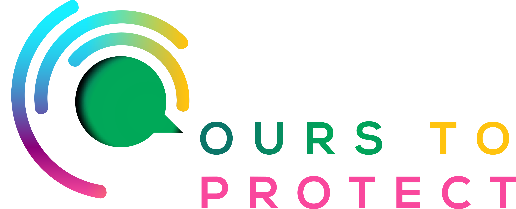 This week on Radio Nova we’re looking at hacks to help kick start the journey towards a more sustainable way of living. What are the Benefits of a Sustainable Lifestyle?Saves Money - Even if some people don't care about environmental sustainability, we all surely care about our bank balance. So the good news is that leading a more sustainable lifestyle is good for your wallet as well as for the planet.You'll get permanently lower utility bills when you reduce your energy consumption.You could eliminate your bills entirely by using renewable energy sources such as solar panels in your home.Pay less for groceries when you eliminate food waste and only buy what you need. Shop at local farmers' markets to buy cheaper, healthier food without disposable packaging.Pay less at the fuel pump by switching to more fuel-efficient or even electric cars, or using public transportation.The many health benefits of sustainable living will result in lower medical costs for you and your family.Improves Your Health - Many people experience improved health after making the transition to sustainable living. A cleaner planet is good for your body in several ways:Lowers air pollution Cutting down on red meats and processed foods, and eating more sustainable food.Get more exercise, lose weight, and help your heart by walking or cycling more often.Plastic waste gets into our food chain and drinking water. Switch to sustainable water bottles and reusable bags, and there's less chance of your plastic waste ending up in your dinner.Saves the Environment - The lifestyle we live today, and have been living for the past half-century, has had a catastrophic environmental impact. Sustainable living means that future generations can continue to enjoy nature and all of its benefits.Conserves Natural Resources - It is important to conserve and use natural resources responsibly and carefully, and not put our own needs ahead of our children's and grandchildren's futures.Creates a More Sustainable Economy - Sustainable living provides an opportunity for economic development. Investment in sustainability creates green jobs, which can have a positive economic impact for local communities as well as the environment.Links for more information:www.sustainablejungle.com/sustainable-living/what-is-sustainable-living/www.sustainyourstyle.org/en/blog/2023/7/27/6-life-changing-benefits-of-leading-a-sustainable-lifestyleo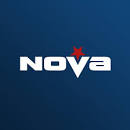 